S .K.R.GOVERNMENT DEGREE COLLEGE (W) , RAJAMAHENDRAVARAMDEPARTMENT OF SOCIOLOGY BEST PRACTICE-2022-23ACTIVITY OF CHARITY—JOY OF GIVING-child homeDepartment of Sociology has conducted an activity of Charity—Joy of giving at BALASADAN established by  Raobahadur Sri Kandukuri Veeresalimgam Panthulugaru.  Sociology students has distributed Note Books , Drawing stationery and Refreshments to  the Children on 10-11-2022.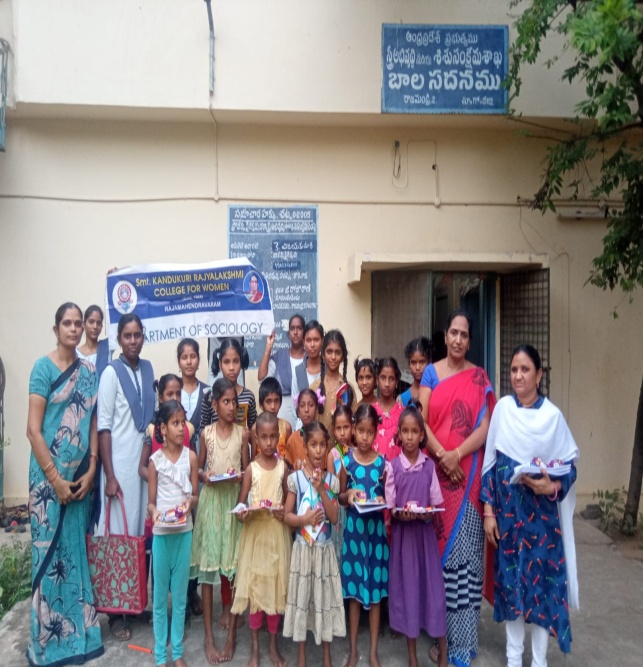 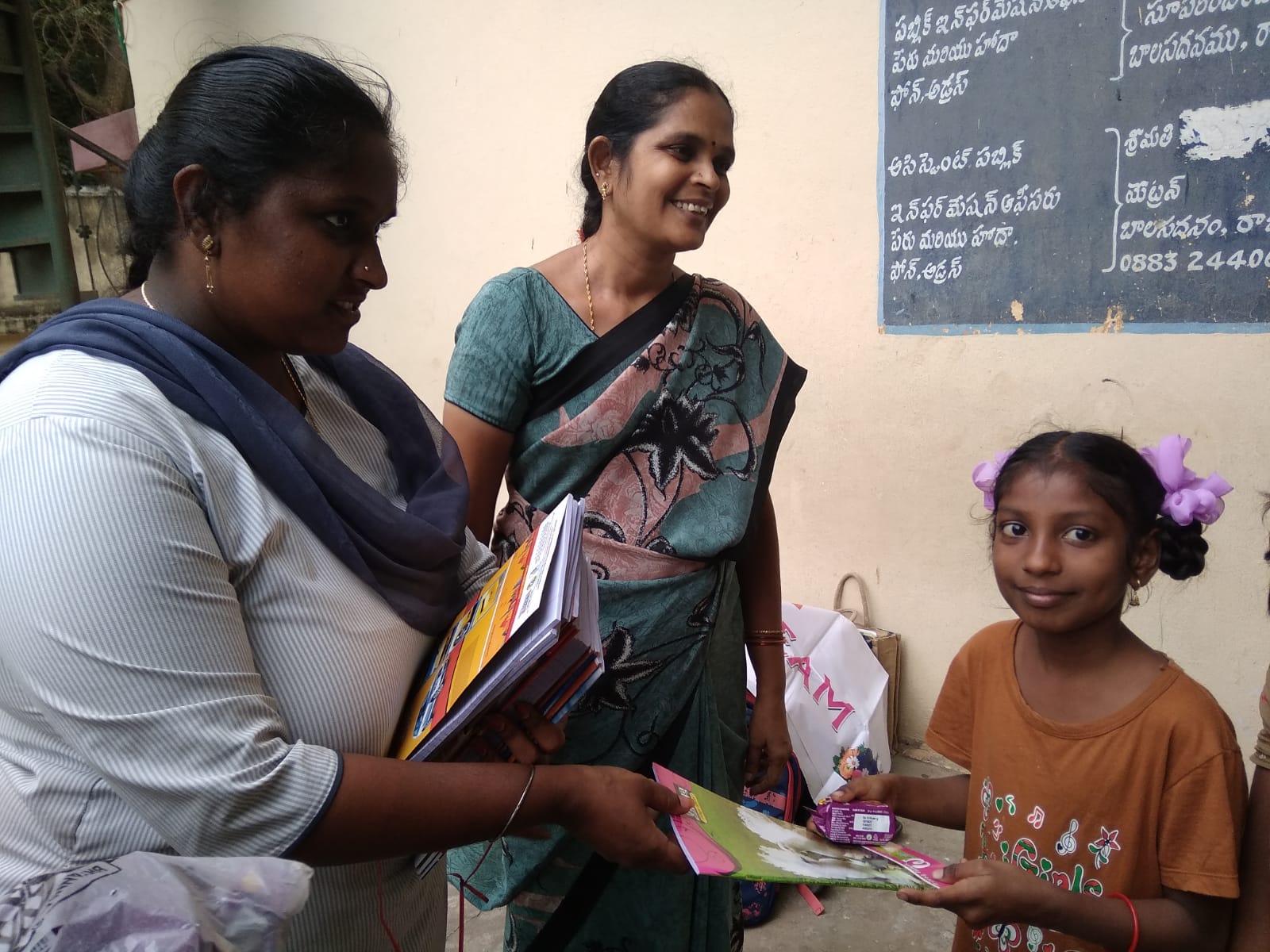 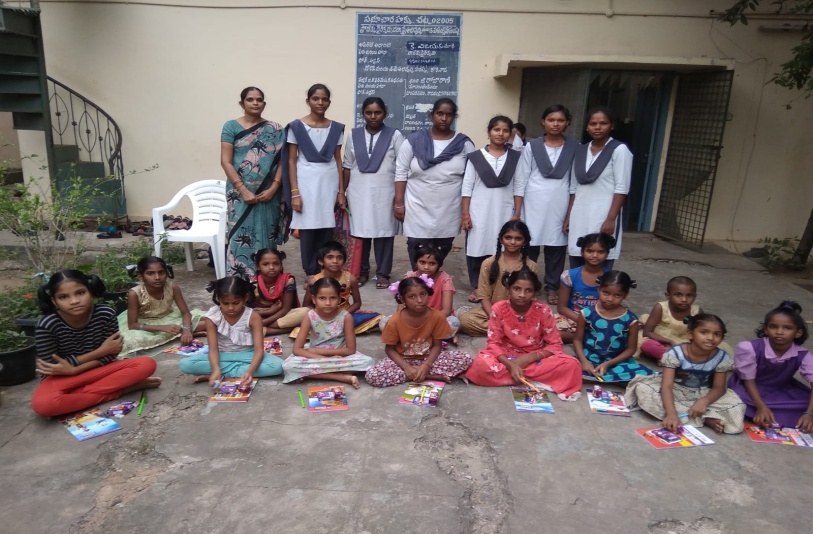 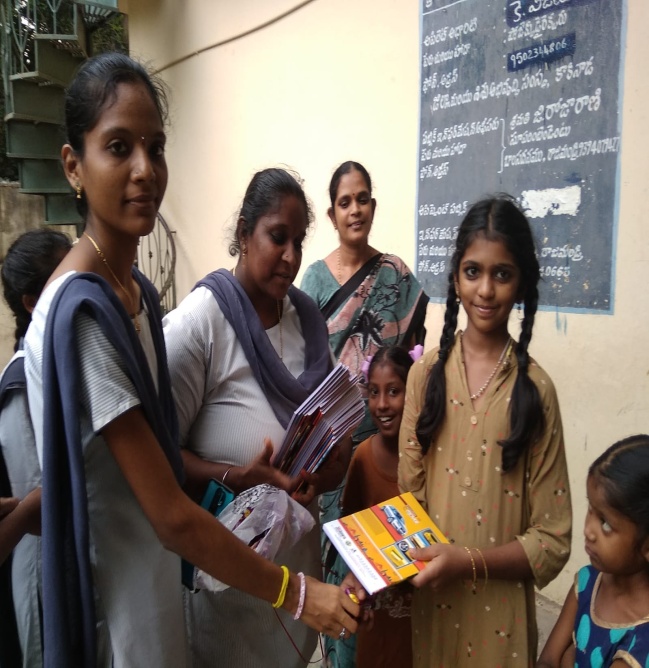 OBJECTIVES: To create awareness  on CHARITY• The primary aim of this practice to mobilize the students in a good manor joy of giving , improve their social responsibility and personality development • This is the way of enhancing classroom learning by making real world connections • To recognize the  child aims and ambitions give a support to them • To know the community service, Humanity and charity • Benefit to students, boost self confidence , increase motivation, encourage good behaviour and broaden their horizons CONCLUSION: This activity expose and communicate to students different life styles and learn  give a support  the child homes and to develop Human values and moral values of human beings .Finally the younger generation change their mindset and improve their social values